Cher(e) responsableAbsent depuis 2 ans en raison de la pandémie, l’Athlétisme Pour Ma Forme (anciennement Tétrathlon de la Forme) revient cette année en province de Liège. L’Athlétisme Pour Ma Forme aura lieu principalement le Vendredi 20 mai prochain (d'autres dates sont programmées pour l'un ou l'autre centre)  11 endroits différents sont proposés.Dans ce périodique spécial vous trouverez tous les renseignements utiles relatifs à cette organisation. Il contient également un bulletin d’inscription définitif, celui-ci doit être renvoyé au secrétariat FRSEL Liège pour le vendredi 1 avril au plus tard. En parallèle l’ devra envoyer 2 listes complètes des participants (nom, prénom, sexe, classe 3ème, 4ème, 5ème ou 6ème et école) : Une sous format « Excel » (par e-mail liege@frsel.be au secrétariat FRSEL Liège pour la préparation des brevets de participation). L’autre au responsable du centre pour la constitution des groupes et des rotations.Il est également demandé que le responsable de chaque  contacte l’organisateur local pour confirmer sa participation et prendre note éventuellement de quelques renseignements non fournis dans ce périodique.Ci-joint vous trouverez :Les renseignements généraux d’organisation.
Un modèle d’organisation des groupes et des tournantes.
Les barèmes d’évaluation.Un modèle de brevet.Les coordonnées des responsables et des intervenants pour chaque centre.Deux articles pédagogiques sur l’athlétisme.Le bulletin d’inscription définitif de l’Athlétisme Pour Ma Forme.Nous vous rappelons que les enfants participent à l’Athlétisme Pour Ma Forme par classe et non par année d’âge (sauf avis contraire de l’organisateur local)Dans quelques centres, un saut en hauteur est également programmé dans les activités de base.Il est impératif que tous les enseignants soient vigilants à l’échauffement des enfants avant chaque épreuve.Si le nombre de participants est important, il faut surtout se réjouir du contenu de ces journées et de la qualité des animations prévues.Au nom du conseil provincial et des enfants qui, grâce à votre dévouement et votre disponibilité, pourront participer à l’opération, je vous remercie d’avance pour votre collaboration et votre dynamisme.Soyez assuré, cher(e) Responsable, de mon entier dévouement.DEBUISSON AnneDirectrice Provinciale FRSEL-LiègeCONSIGNES GENERALES 2022Il est rappelé au responsable d’école qu’il doit s’inscrire dans les délais (date limite : vendredi 1 avril) auprès du secrétariat FRSEL-Liège, mais qu’il doit impérativement prendre contact avec l’organisateur local :Pour confirmer la participation (plus le nombre de classes et d’élèves)Pour se mettre à disposition pour une aide éventuellePour prendre note des renseignements particuliers au centreLe matériel fourni par le secrétariat FRSEL et le reliquat des récompenses non distribuées doivent impérativement être rapportés au secrétariat FRSEL-Liège dans les jours qui suivent la journée.En cas de fortes intempéries mettant à mal l’organisation de « L’Athlétisme Pour Ma Forme », il est utile de se rappeler certaines considérations :La décision de ne pas organiser l’activité comme telle doit être prise la veille ou au plus tard le matin (entre 7h00 et 8h00). Ne pas oublier de prévenir tous les intervenants (Responsables des infrastructures,…)Les étudiants prévus doivent être occupés durant toute la journée (par exemple encadrement d’activités sportives dans les différentes écoles, mini-journée sportive intra-muros, passage des brevets,…) Ils ne peuvent en aucun cas être « déclarés » en congé. Il ne sera en aucun cas possible d’obtenir leur aide lors d’une autre date éventuelle.Les frais engagés par la FRSEL-Liège pour cet « Athlétisme Pour Ma Forme» sont irrécupérables même si celui-ci est supprimé. 
Dans ce cas extrême il n’est donc pas pensable de rembourser les P.A.FIMPERATIF : nous invitons les responsables des différents centres à vérifier si les écoles qui se présentent le jour de l’activité sont bien inscrites et dans le cas contraire à refuser la participation de ces écoles.Athlétisme Pour Ma Forme – Consignes générales – Page 1     OBJECTIFS GENERAUX :Promouvoir la pratique du sport pour TOUS  nos jeunes de l'enseignement primaire.Apporter des réponses au constat du niveau lamentable de la condition physique des jeunes.Mettre en évidence les qualités physiques des jeunes dans le cadre de découvertes athlétiques.Assurer un prolongement du travail de préparation dans le cadre des cours d'Education Physique.Inscrire la préparation et le déroulement de cette activité dans un cadre spécifique de partenariat entre les enseignants et les maîtres spéciaux en Education Physique afin de faire prendre conscience de la nécessité et de la richesse d'une collaboration en interdisciplinarité.     HORAIRE THEORIQUE :	Matinée : Réservée au degré moyen 
           (3ème et 4ème années - Garçons et Filles)		- entre 9H15 et 9H30 		 arrivée des écoles		- entre 9H30 et 10H00 		 constitution des groupes		- de 10H00 à 12H00		 ateliers	 Après-midi : Réservée au degré supérieur 
          (5ème et 6ème années - Garçons et Filles)		- entre 12H15 et 12H30		arrivée des écoles		- entre 12H30 et 13H00 		constitution des groupes		- entre 13H00 et 15H00		ateliersCertains centres peuvent proposer, si cela est possible, des activités complémentaires en parallèle : saut en hauteur, mesure de la détente verticale, utilisation du matériel d'athlétisme indoor, ...Athlétisme Pour Ma Forme – Consignes générales – Page 21. ENDURANCEEn fonction du sexe et de la classe, proposer à l’enfant une durée pendant laquelle il doit trottiner.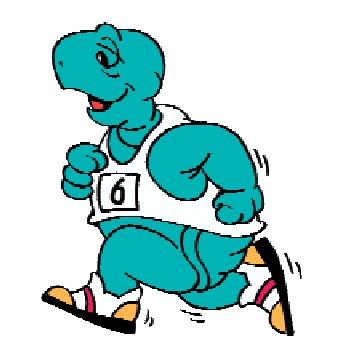 Consigne :L’enfant ne peut s’arrêter, ni marcher.Conseils pédagogiques :partir lentement,ne pas chercher la place,courir régulièrement,…Remarques pour les organisateurs :L’atelier ENDURANCE ne doit pas nécessairement se dérouler sur la piste (de façon à ne pas chevaucher sur l’organisation du sprint). Il peut s’envisager en circuit autour de repères visuels (arbres, cônes,…)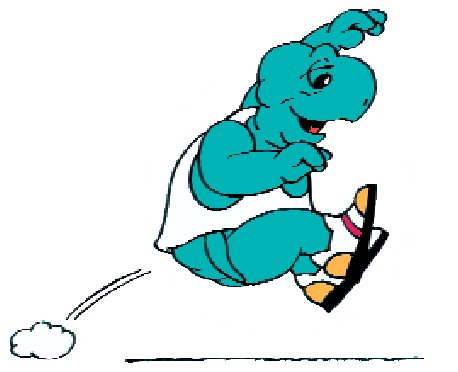 2. LONGUEURSelon son sexe et sa classe, l'enfant se voit proposer 3 distances repères correspondant aux 3 niveaux de médaille.Consigne :L'enfant ne peut pas prendre une battue à L’enfant ne peut pas mordre "sa battue", c'est à dire dépasser la limite de la planche d'appel. L’enfant a droit, au maximum, à 3 essais.Remarques pour les organisateurs :Si les installations ne permettent pas d'organiser le SAUT EN LONGUEUR comme tel (pas de sautoir) l'épreuve sera transformée en saut en longueur, pieds joints sur un tapis. Les performances ainsi réalisées seront multipliées par deux pour correspondre aux barèmes proposés. Si l'enfant réalise à son 1er ou 2ème essai la performance lui permettant  d'obtenir la médaille d'OR, l'organisateur qui souhaite gagner du temps,  peut demander à l'enfant de ne pas effectuer son 2ème et(ou) 3ème essai(s).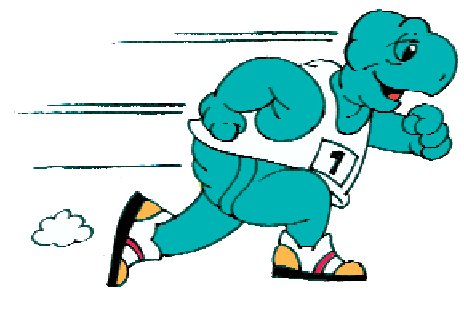 3. SPRINTC'est le . qui est proposé à TOUS les participants.Remarques pour les organisateurs : Les départs peuvent se donner au sifflet 
si on ne dispose pas d'un pistolet d'alarme.Certains centres peuvent remplacer le . par un . pour les 6ème années (garçons et filles) (voir barèmes).4. LANCER DE LA BALLE LESTEE (200gr.)Selon son sexe et sa classe, l’enfant se voit proposer 3 distances repères correspondant aux 3 niveaux de médaille.Consigne :Le lancer de la balle doit s’effectuer à bras cassé 
(comparable au lancer du javelot). 
Toute autre forme de lancer est à interdire et 
entraîne la nullité du jet (par ex. par le bas, 
lancer du grenadier, lancement du poids,…)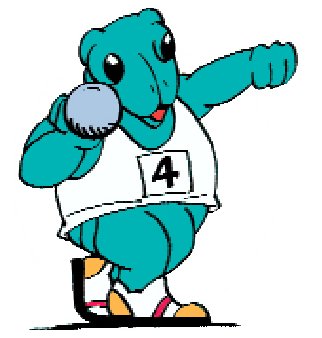 L’élan est limité à .L’enfant a droit au maximum à 3 essais.Remarques pour les organisateurs : Si l’enfant réalise à son 1er ou son 2ème essai la performance lui permettant d’obtenir la médaille d’OR , l’organisateur qui souhaite gagner du temps, peut demander à l’enfant de ne pas effectuer son 2ème et(ou) 3ème essai.Chaque organisateur peut demander au secrétariat des balles lestées (au maximum 6)Athlétisme Pour Ma Forme – Consignes générales – Page 3DEROULEMENT AU POINT DE VUE ADMINISTRATIFL'école s'inscrit via la feuille jointe pour le vendredi 1 avril au plus tard (Par courrier, par fax  04/247.42.11 ou par e-mail « liege@frsel.be »).Le droit d'inscription (1,00 € par élève) est à faire parvenir au secrétariat 
FRSEL-LIEGE (BE84 2400 7714 9659 / BIC : GEBABEBB).Pour cette même date, l'école transmet 2 listes complètes des participants :- une au secrétariat FRSEL-LIEGE  sous format « Excel »
(en vue de la réalisation des brevets)- une au responsable du centre 
(pour la constitution des groupes et l'élaboration des rotations)	Si certaines écoles pouvaient envoyer l'inscription définitive et les listes de 	participation plus tôt, cela faciliterait grandement le travail du secrétariat.Les organisateurs locaux conviendront avec le secrétariat FRSEL -LIEGE de la date d’enlèvement du matériel nécessaire, c'est à dire pour chaque enfant, les eaux, les collations, les brevets de participation et éventuellement du matériel, les balles lestées, ...	Chaque responsable de centre sera averti entre-temps :	- du nombre d'étudiants mis à sa disposition,	- de l'école (normale ou secondaire) dont sont issus ces étudiants,	- du responsable (enseignant ou étudiant) à contacter.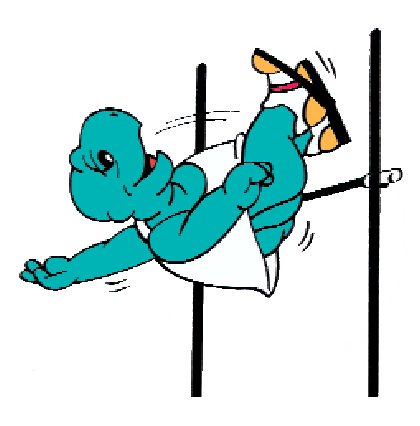 Athlétisme Pour Ma Forme – Administratif – Page 4ORGANISATION A PREVOIRINFRASTRUCTURE
Vestiaires éventuels, Endroit couvert pour déposer sacs, trainings,...Toilettes.MATERIEL A ENVISAGER
barrières Nadar (si nécessaire)cônes (parcours endurance)1 pistolet d'alarme (départ sprint) (ou claquoir)des sifflets (départ sprint si pas de pistolet et  atelier endurance)rubalisemégaphone ou autre système d'amplificationsacs poubelles (pour déposer déchets)pelle(s) et râteaux (longueur)décamètres (longueur et lancer de balle)PERSONNELChaque centre sera aidé par un certain nombre d'étudiants et dans certains endroits, le club d'athlétisme apportera éventuellement son concours.Prévoir 2 catégories de responsables :Responsables accompagnant les groupes (à choisir de préférence parmi les instituteurs).Responsables chargés d'un atelier :				ENDURANCE	 2 personnes									LONGUEUR 	 2 personnes par sautoir			SPRINT 	 1 starter et/ou 6 chronos                                                                	(Suivant le nombre de couloirs)			BALLE		 2 personnes par aire de lancement.S'il n'y a pas de secrétariat sur place et s'il ne pleut pas, l'instituteur chargé d'accompagner le groupe sera responsable des brevets et pourrait entourer la place obtenue  au fur et à mesure. Sinon prévoir des listes de résultats  à faire parvenir au titulaire qui complètera les brevets dans sa classe.Prévoir 1 équipe pour la disposition du matériel le matin et le démontage après 15H00.Athlétisme Pour Ma Forme – Organisation – Page 5A TITRE D’EXEMPLEMODELE D’ORGANISATION DES GROUPES ET LES TOURNANTES.Quelques pistes pour l'organisation 
de l’ « Athlétisme Pour Ma Forme » 2022	1.  Connaître le nombre de participants	2.  Répartition  par catégorie : 3ème année :	X  GARCONS						Y  FILLES3. Déterminer le nombre de groupes d'enfants en tenant compte du nombre d'instituteurs capables de prendre un groupe en charge et environ 2O élèves par groupe.		EXEMPLE : 3ème année	38 GARCONS  	  19+19					48 FILLES      	  24+24Piste possible ou souhaitable : mélanger les élèves des différentes écoles, par exemple suivant  l’ordre alphabétique.	4.  Nombre de groupes = nombre d'atelier (pour réaliser la grille d'activités)Réaliser la grille d'activités, avec heures de rotations.Avec possibilité d'ajouter des activités complémentaires d'attente obligatoires : par ex. saut de haie,   circuits de musculation, de psychomotricité, de foot, de basket,...EXEMPLE : COURSE 60M. (SPRINT) réalisable en 10', on peut l'associer à un circuit  basket de 10' (ou saut de haie) et à situer juste près de l'arrivée ou près du départ.Relations avec les instituteurs, titulaires de classe.a) ce n'est pas une 1/2 journée de congé !   Il leur est demandé de prendre " un groupe" en charge en vue de conduire les élèves aux différents ateliers, de respecter l'horaire prévu et de faire respecter la discipline et l'esprit sportif.b) Remettre aux instituteurs un petit dossier sous chemise plastique (pluie!) comprenant :
3 feuilles minimum  + 1 Bic ou crayon (pluie!).Feuille 1. plan des installations : 	sautoir 1, 2,3					course.... à tel endroit					WC - vestiaires - secrétariat  etc. ...Athlétisme Pour Ma Forme – Modèle d’organisation – Page 6Feuille 2. horaire :	EXEMPLE :			9H30  		rassemblement		10H00 - 10H20 	endurance 1		10H20 - 10H40	saut longueur 1		10H40 - 11H00	sprint 1 + haie		11H00 - 11H20	lancer 3	11H30			rassemblement avec éventuellement quelquesconseils ou remarques.Feuille 3. Liste nominative du groupe :      	Une feuille par atelier (à remettre au secrétariat après chaque épreuve) ou une seule feuille.EXEMPLE :	PUPILLES  A.		sur laquelle le responsable du groupe note les résultats	                                       	O = OR				A = ARGENT
                                                 	B = BRONZE				- = non satisfaisant12 GROUPES POUR 259 ENFANTS12 instituteurs12 activités12 responsables d’activités (soit instituteurs motivés, profs d’éducation physique, étudiants, parents, membres de club d’athlétisme)PUP.A GARCONS		38	19+19 		(1+2)PUP.A FILLES			48	24+24 		(3+4)PUP.B GARCONS		82	20+20+21+21 		(5+6+7+8)PUP.B FILLES			91	22+23+23+23 		(9+10+11+12)9H30 – 10H00	RASSEMBLEMENT	REMISE DES CONSIGNES EN GROUPES	REPARTITION EN GROUPESAthlétisme Pour Ma Forme – Modèle d’organisation – Page 7/  Cette situation peut être évitée par la création d’un groupe « endurance 3 »- - Nécessaire si 13 ou 14 groupes11H40 : Rassemblement et reprise en charge par les titulaires.Athlétisme Pour Ma Forme – Modèle d’organisation – Page 8BAREMES GARCONSCertains centres remplacent le 60m. par le 80m pour les 6èmes et/ou réalisent une épreuve de saut en hauteur. L’élève n’ayant pas atteint les minimas dans toutes les disciplines recevra un brevet de participation vierge.Athlétisme Pour Ma Forme – Barèmes Garçons – Page 9BAREMES FILLESCertains centres remplacent le 60m. par le 80m pour les 6èmes et/ou réalisent une épreuve de saut en hauteur. L’élève n’ayant pas atteint les minimas dans toutes les disciplines recevra un brevet de participation vierge.Athlétisme Pour Ma Forme – Barèmes Filles – Page 10Une organisation de la FRSEL-LIEGESous l’égide de l’AFFSS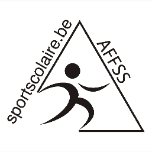 En collaboration avec la FEDEFOCAvec le soutien de l’Administration Communale et       de l’Echevinat des sports de : LIEGE  ,  HANNUT, HERVE ,  HUY ,SERAING ,  STAVELOT , VERVIERS , VISE, WAREMMEAvec le soutien des centres sportifs : De Hannut, Herve, Huy, Seraing, RCSS Football StavelotDu club du R.F.C. Liège AthlétismeAvec l’aide des clubs d’athlétisme de la province de Liège, Verviers, Visé et du rugby Club, de l’IPES Waremme :CLUB D’ATHLETISME DE HERVECLUB D’ATHLETISME DES HAUTES FAGNESFCHA HANNUT ATHLETISMER.F.C.L. LIEGE ATHLETISME SERAING ATHLETISMEWAREMME ATHLETISMEAvec l’aide des s secondaires : Collège St François d’Assise à Ans Institut Notre-Dame à Heusy Institut de  à Herve Institut Sacré cœur à ViséInstitut provincial de Hesbaye (IPES) à WaremmeEcole Ste Croix HannutDessins de Monsieur DELIEGE BENOITGARCONSGROUPE 1SAUT LONGUEURLANCER DE BALLEVITESSEENDURANCEEVLBBERTRAND D.OOABESQHLEGRAND G.BBB-ESCHTELLIER A.AAOOHeuresENDENDVIT.VIT.HAI.LANLANLANLGLGLGCIR.Heures1212123123A10H0012567+834119101210H20785+610H203491011
+1256217810H4011129
+1010H4078123+49101215611H00341+211H009
+1011
+12_ __ __ _7812345+611H2011H2056_ __ __ __ __ __ __ __ __ __ _11H40ENDURANCE3ème année7 minutes8 minutes10 minutesENDURANCE4ème année8 minutes9 minutes11 minutesENDURANCE5ème année9 minutes10 minutes12 minutesENDURANCE6ème année10 minutes11 minutes12 minutesLONGEUR3ème annéeLONGEUR4ème annéeLONGEUR5ème annéeLONGEUR6ème annéeVITESSE 60M./*80M.3ème année12sec.811sec.510sec.9VITESSE 60M./*80M.4ème année12sec.711sec.010sec.6VITESSE 60M./*80M.5ème année12sec.610sec.610sec.3VITESSE 60M./*80M.6ème année12sec.010sec.29sec.7VITESSE 60M./*80M.6ème année *16sec.014sec.012sec.8LANCER DE BALLE  200gr.3ème année12m.15m.18m.LANCER DE BALLE  200gr.4ème année14m.17m.20m.LANCER DE BALLE  200gr.5ème année16m.19m.24m.LANCER DE BALLE  200gr.6ème année18m.22m.28m.HAUTEUR3ème année.80cm.90cm.HAUTEUR4ème année75cm.85cm.95cm.HAUTEUR5ème année80cm.90cm.100cm.HAUTEUR6ème année85cm.95cm.105cm.ENDURANCE3ème année6 minutes7 minutes9 minutesENDURANCE4ème année6 minutes8 minutes10 minutesENDURANCE5ème année7 minutes9 minutes11 minutesENDURANCE6ème année7 minutes9 minutes11 minutesLONGEUR3ème annéeLONGEUR4ème annéeLONGEUR5ème annéeLONGEUR6ème annéeVITESSE 60M./*80M.3ème année13sec.612sec.511sec.3VITESSE 60M./*80M.4ème année13sec.412sec.111sec.0VITESSE 60M./*80M.5ème année13sec.211sec.610sec.4VITESSE 60M./*80M.6ème année12sec.811sec.010sec.0VITESSE 60M./*80M.6ème année *17sec.015sec.013sec.4LANCER DE BALLE  200gr.3ème année8m.10m.12m.LANCER DE BALLE  200gr.4ème année9m.11m.13m.LANCER DE BALLE  200gr.5ème année10m.12m.14m.LANCER DE BALLE  200gr.6ème année11m.13m.15m.HAUTEUR3ème année.75cm.85cm.HAUTEUR4ème année70cm.80cm.90cm.HAUTEUR5ème année75cm.85cm.95cm.HAUTEUR6ème année80cm.90cm.100cm.